Информация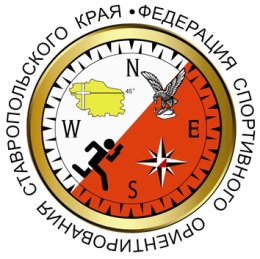 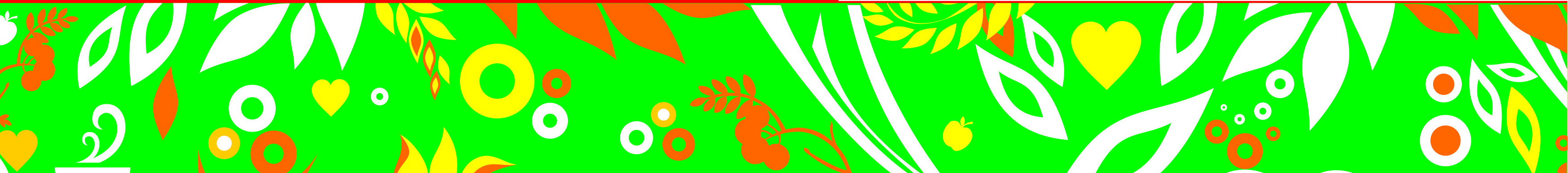 О краевом учебно-тренировочном сборе по спортивному ориентированию. Цели и задачи. УТС проводится с целью развития и популяризации детско-юношеского спортивного ориентирования. Развития технических и тактических навыков ориентирования. 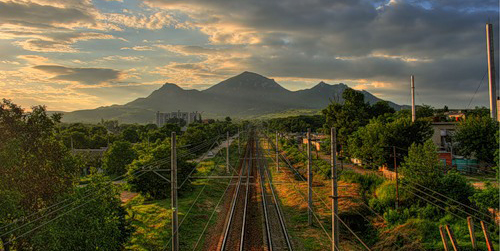 Место и время.12 – 24 марта 2022г. г. Кисловодск,  г. Железноводск,              Программа:Дополнительные условия проведения тренировок и тренировочные задания - по заявкам тренеров. Старт спортсменов разрешён с 11:00 до 14:00. Финиш работает до 15:00.Система электронной отметки SFR, SportIdent.Финансирование. Участие в УТС и соревнованиях за счёт командирующих организаций. Тренировочные полигоны: 1 день -150 руб. (карта, постановка дистанций, финиш), аренда чипа- 50 рублей.Информация о участие в соревнованиях в бюллетенях соревнований.Заявки. Предварительные заявки на участие в УТС и соревнованиях Online заявка  - https://orgeo.ru/event/20093e-mail: Suprunov.tankist@yandex.ruОтветственность за здоровье несут сами участники и руководители команд. Ответственность за проведение инструктажа по правилам нахождения в горнолесной местности несут руководители групп.  Разведение костров запрещено.Параметры дистанций12 марта ЖД ИноземцевоКороткая 2,0 км; 7 КП.Средняя 3,9 км; 14 КП. Возможен вариант с коридорами. Большая 4,7 км; 15 КП. Возможен вариант с коридорами.Средняя и Большая дистанции также есть вариант с коридорами, дописывайте в комментариях.14 марта Кисловодск, район сан. Заря (нижняя стоянка)Большая 4,9 км, 14 КПСредняя 3,8 км, 14 КПКороткая 2,5 км, 8 КП15 марта Кисловодск гора КольцоБольшая 5,1 км, 14 КПСредняя 4,4 км, 14 КПКороткая 3,5 км, 10 КП16 марта Кисловодск, парк, Вилла АрнестБольшая 5,5 км, 15 КПСредняя 4,1 км, 13 КПКороткая 3,0 км, 9 КП17 марта Кисловодск, парк, район сан. ЗаряБольшая 4,2 км, 15 КПСредняя 3,4 км, 14 КПКороткая 2,6 км, 8 КП18 марта Кисловодск, район Автовокзала, АЗС РоснефтьБольшая 4,8 км, 15 КПСредняя 4,1 км, 14 КПКороткая 3,0 км, 11 КП23 марта ЖД БештауКомбинация дисциплин Классика – ВыборКороткая 3,5 км, 13 КП.Средняя 4,5 км, 18 КП.Большая 5,7 км, 22КП.Схемы мест проведения тренировок.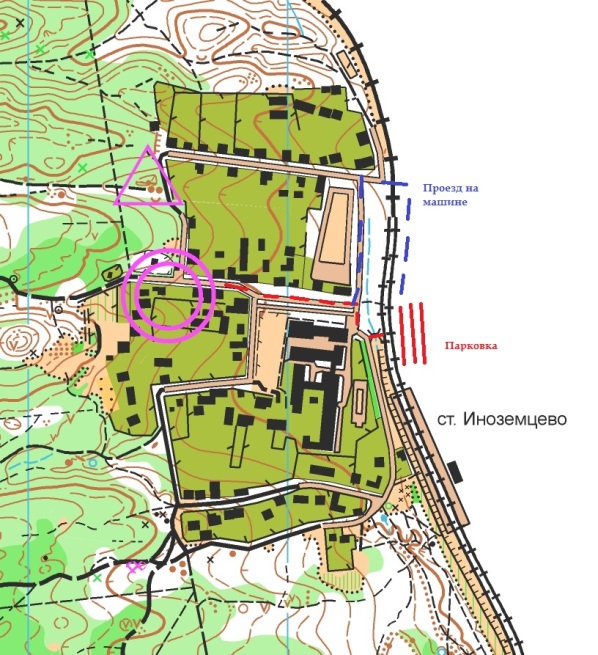 12 марта. ЖД Иноземцево, Центр тренировки ул. Проспект Свободы 13.14 марта. Кисловодск. Район санатория Заря, нижняя стоянка.16 марта. Кисловодск. Район санатория Вилла Арнест.17 марта. Кисловодск. Район санатория Заря,Треугольный разъезд, спуск в парк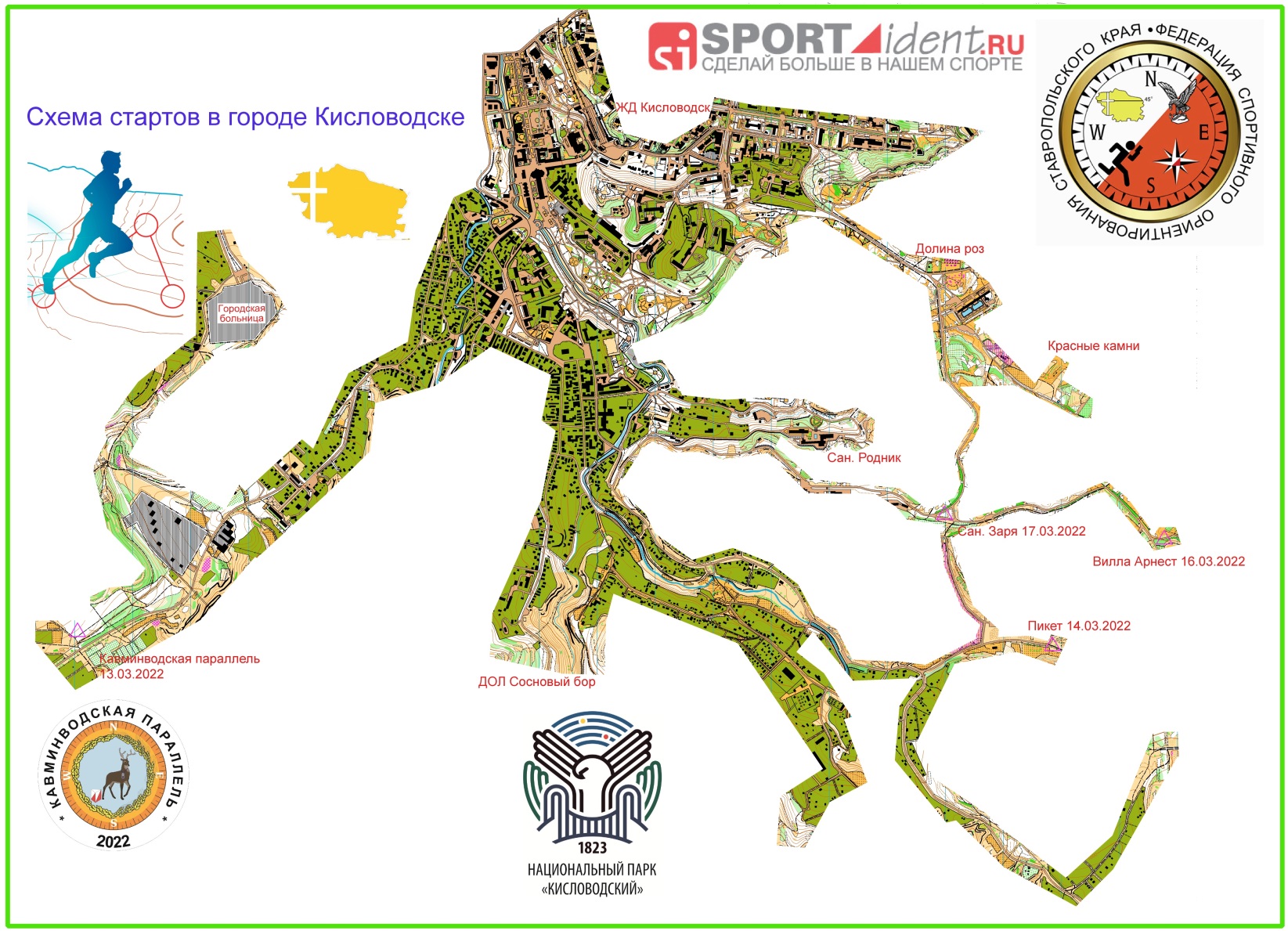 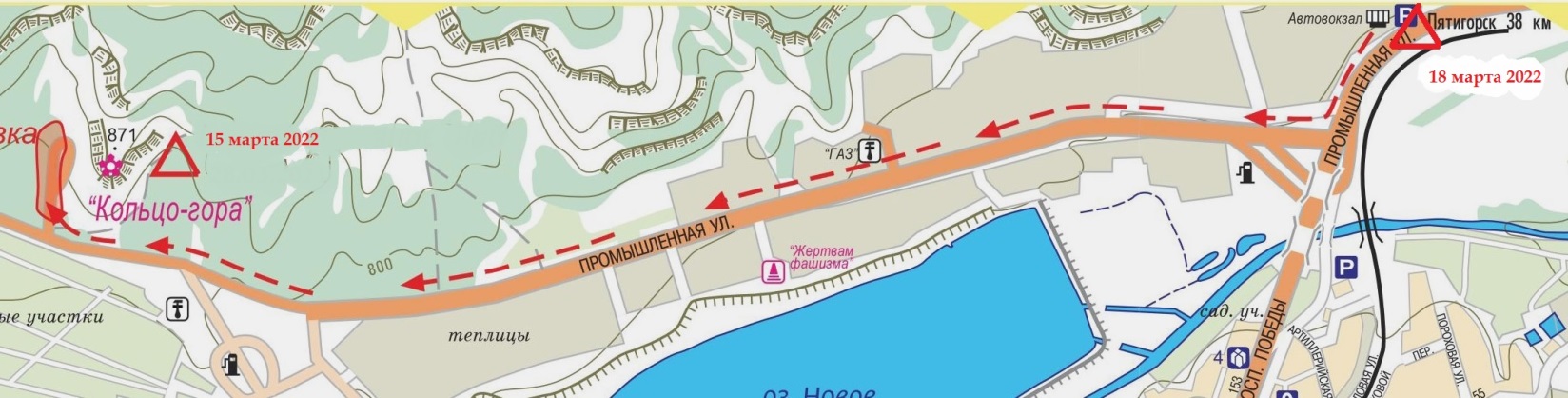 15 марта, Кисловодск, гора Кольцо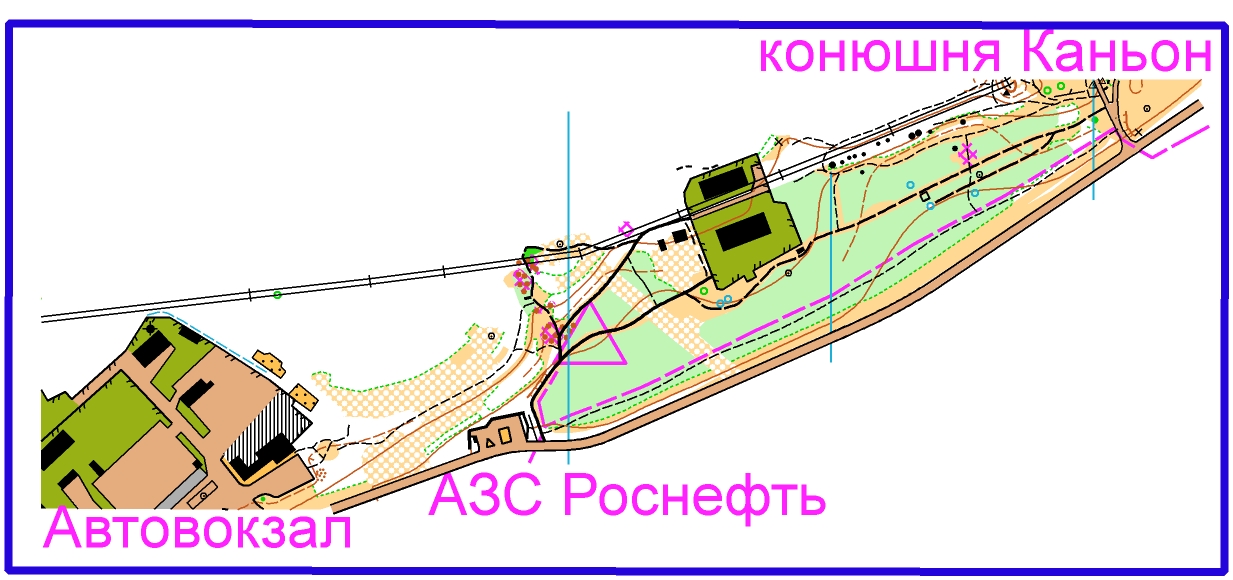 18 марта, Кисловодск, Автовокзал, район АЗС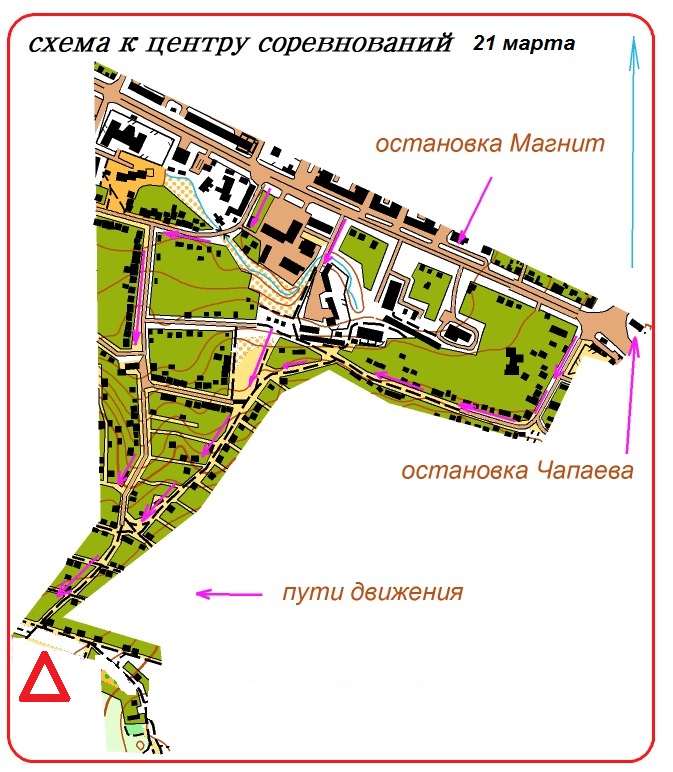 21 марта, Железноводск, поляна у горы Медовая.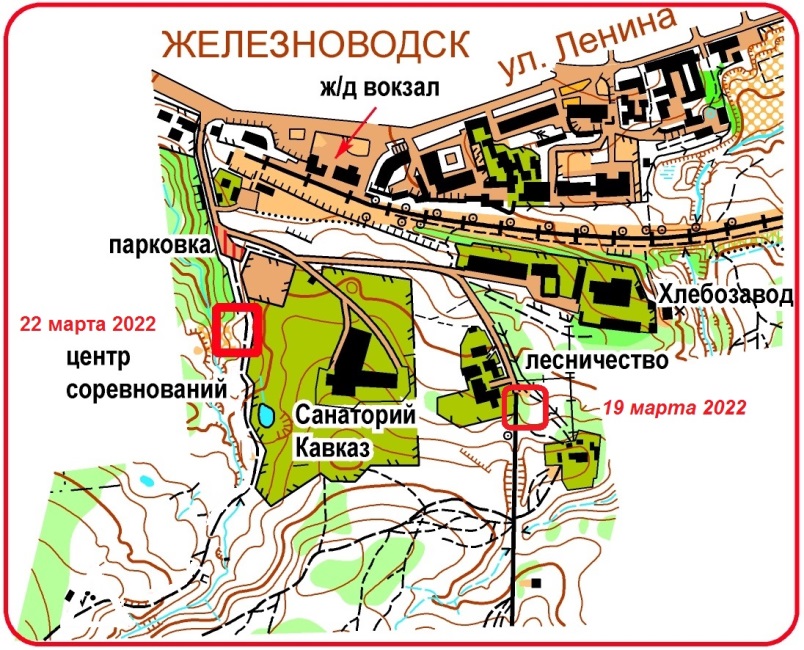 Информация о соревнованиях на сайте http://www.fso-sk.ru12  мартаУТС, Тренировочная дистанцияИноземцево,ЖД Иноземцево14 мартаУТС, Тренировочная дистанцияКисловодск,     Пикет15 мартаУТС, Тренировочная дистанцияКисловодск, гора Кольцо16 мартаУТС, Тренировочная дистанцияКисловодск, Парк Вилла Арнест17 мартаУТС, Тренировочная дистанцияКисловодск, Сан. Заря18 мартаУТС, Тренировочная дистанцияКисловодск, гора Кольцо, АЗС21 мартаУТС, Тренировочная дистанцияЖелезноводск, поляна у г. Медовая22 мартаУТС, Тренировочная дистанцияЖелезноводск, Трахит23 мартаУТС, Тренировочная дистанцияИноземцево,ЖД Бештау24 мартаУТС, Тренировочная дистанция, Иноземцево,ЖД Машук